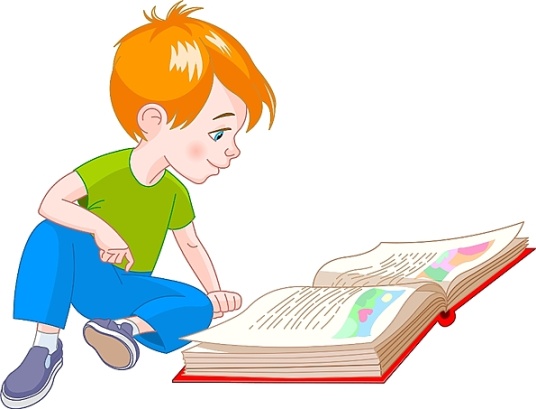 Рабочая тетрадьученика(цы)___ класса ___________________________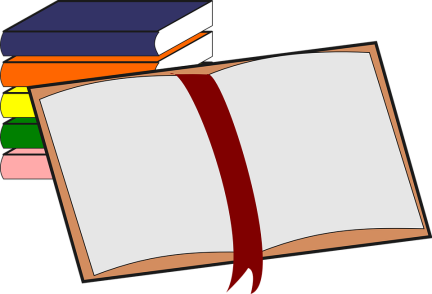 Кожуркина НадеждаГ. Кироввк2018 г.А.С. Пушкин «Зимнее утро»1. К какому роду литературы относится это стихотворение?ЭпосЛирикаДрама2. Каким размером написано это стихотворение?ЯмбХорейАмфибрахий3. Какова тема стихотворения?Тема любвиТема свободыТема Родины4. Кто такая «Аврора» в стихотворении?Богиня красотыБогиня солнцаБогиня утренней зари 5. Нарисуйте свои ассоциации, которые возникают при прочтении этого стихотворения.Интересные советы:Вы можете послушать произведение П.И. Чайковского «Зимнее утро»Вы можете посмотреть картину Константина Горбатова «Зимний день»М.Ю. Лермонтов «Парус»1. К какому роду литературы относится это стихотворение?ЭпосЛирикаДрама2. Какая ситуация описывается в стихотворении?4. Каким размером написано данное стихотворение?ЯмбХорейАнапест4. Какова тема стихотворения «Парус»?Одиночество и тоскаБорьба за свободу.Любовь к Родине5.Подберите синонимы к слову «мятежный»:Интересные советы:Вы можете послушать песню Александра Варламова положенную на стихотворение «Парус»Вы можете посмотреть картину М.Ю. Лермонтова к его стихотворению «Парус»М.Ю. Лермонтов «Утёс» 1.К какому роду литературы относится это стихотворение?ЭпосЛирикаДрама2. Чем схожи поэт и утёс?3. Какова тема стихотворения?ОдиночествоСвободаЛюбовь к родинеПрирода4. Каким размером написано данное стихотворение?ЯмбХорейАмфибрахий 5. Нарисуйте свои ассоциации, которые возникают при прочтении этого стихотворения.Интересные советы:Вы можете посмотреть картину «Утёс над морем» Чюрлёниса.С.А. Есенин «Пороша»1. К какому роду литературы относится это стихотворение?ЭпосЛирикаДрама2. О чём говорится в этом стихотворении?О сказочной зимеОб одиночестве О борьбе за свободу3.  Что ощущает лирический герой в стихотворении?4. Какие олицетворения и сравнения использует автор? Перечислите примеры из стихотворения.5. В строчках «Заколдован невидимкой, дремлет лес под сказку сна» кто это невидимка?Человек, которого не видноМорозПлащ-невидимка Интересные советы:Вы можете послушать произведение из оперы «Щелкунчик» «Еловый лес зимой»С.А. Есенин «Нивы сжаты, рощи голы…»1. К какому роду литературы относится это стихотворение?ЭпосЛирикаДрама2. Что такое «Нивы» в стихотворении?3.  О чём это стихотворение?О любви к родинеОб одиночествеО ненависти4. Каким размером написано данное стихотворение?ЯмбХорейАмфибрахий 5. Нарисуйте тот пейзаж, который рисует в своём стихотворении поэт.Интересные советы:Вы можете послушать различные вариации песен положенные на слова С.Есенина.Н.М. Рубцов «В горнице»1. К какому роду литературы относится это стихотворение?ЭпосЛирикаДрама2.  Какое чувство вызвало у вас это стихотворение?3.  Каким размером написано данное стихотворение?ЯмбХорейАмфибрахий 4. Найдите слова из 1 строчки стихотворения.5. Как вы представляете себе «Горницу» в стихотворении? Как вы думаете, что такое «горница»?Интересные советы:Вы можете послушать акапельные  песни на стихотворение «В горнице».Дж. Байрон «Прометей»1. К какому роду литературы относится это стихотворение?ЭпосЛирикаДрама2. Кто такой Прометей?3. Что является основой этого стихотворения?Античная легендаВоспоминания о детстве Стихотворение другого поэта4. Объясните, почему автор называет Прометея «Титан».5.  Прометей является символом…?Силы и отвагиСлабости и беззащитности Любви и покояИнтересные советы:Вы  можете прочитать миф о Прометее.А.С. Пушкин «Бесы»1. К какому роду литературы относится это стихотворение?ЭпосЛирикаДрама2.  Каким размером написано данное стихотворение?ЯмбХорей.Амфибрахий 3. Кто такие «Бесы» в стихотворении? Чем они занимаются? 4.  Какие 3 главных образа существуют в стихотворении?Бесы, метель, путникСолнце, лес, птицыМетель, тройка, ямщик5. Как вы представляете себе бесов в стихотворении?Интересные советы:Вы можете посмотреть картину «Бесы» И.Симакова.В.В. Маяковский «Послушайте!»1. К какому роду литературы относится это стихотворение?ЭпосЛирикаДрама2. С чем автор сравнивает звёзды?3. Какова тема стихотворения?Любовь к РодинеПоиск смысла жизни, одиночествоПрирода4. На сколько частей композиционно делится стихотворение?На 2На 3На 45.  Разгадайте филворд. Поменяйте буквы местами, чтобы получились слова из стихотворения. Впишите их в клеточки филворда. ЕЖНАЧУМЖИЫЛЬПЕЗДЗЫВАКМУТЕЬЛЕМАШНСТОРОГБ    Н.А. Некрасов «Железная дорога»1. К какому роду литературы относится это стихотворение?ЭпосЛирикаДрама2. Какова тема стихотворения?Тема одиночестваТема любви к РодинеТема тяжёлого труда крестьян3. В стихотворение дорога является символом:НастоящегоБудущегоПрошлого4. Как называется художественный приём в данных строчках: «Листья поблекнуть ещё не успели,             Желты и свежи лежат, как ковёр»5. Разгадай названия частей стихотворения и распредели их по порядку(число соответствует букве в алфавите).18 16 13 30    15 1 18 16 5 1    3             10 19 20 16 18 10 1016 19 7 15 15 10 11   17 6 11 9 1 819 20 18 16 10 20 6 13 10                         8 6 13 6 9 15 16 11    5 16 18 16 4 10« 19 3 6 20 13 1 33    19 20 16 18 16 15 1»     19 20 18 16 10 20 6 13 30 19 20 3 1 Интересные советы:Вы можете посмотреть иллюстрацию  И. Глазунова к произведению Н.А. Некрасова «Железная дорога». Приложение:А.С. Пушкин «Зимнее утро»:Мороз и солнце; день чудесный!Еще ты дремлешь, друг прелестный -Пора, красавица, проснись:Открой сомкнуты негой взорыНавстречу северной Авроры,Звездою севера явись!Вечор, ты помнишь, вьюга злилась,На мутном небе мгла носилась;Луна, как бледное пятно,Сквозь тучи мрачные желтела,И ты печальная сидела -А нынче... погляди в окно:Под голубыми небесамиВеликолепными коврами,Блестя на солнце, снег лежит;Прозрачный лес один чернеет,И ель сквозь иней зеленеет,И речка подо льдом блестит.Вся комната янтарным блескомОзарена. Веселым трескомТрещит затопленная печь.Приятно думать у лежанки.Но знаешь: не велеть ли в санкиКобылку бурую запречь?Скользя по утреннему снегу,Друг милый, предадимся бегуНетерпеливого коняИ навестим поля пустые,Леса, недавно столь густые,И берег, милый для меня.М.Ю. Лермонтов «Парус»:Белеет парус одинокойВ тумане моря голубом!..Что ищет он в стране далекой?Что кинул он в краю родном?..Играют волны - ветер свищет,И мачта гнется и скрыпит...Увы! он счастия не ищетИ не от счастия бежит!Под ним струя светлей лазури,Над ним луч солнца золотой...А он, мятежный, просит бури,Как будто в бурях есть покой!М.Ю. Лермонтов «Утёс»:Ночевала тучка золотаяНа груди утеса-великана;Утром в путь она умчалась рано,По лазури весело играя;Но остался влажный след в морщинеСтарого утеса. ОдинокоОн стоит, задумался глубоко,И тихонько плачет он в пустыне.С.А. Есенин «Пороша»:Еду. Тихо. Слышны звоныПод копытом на снегу.Только серые вороныРасшумелись на лугу.Заколдован невидимкой,Дремлет лес под сказку сна.Словно белою косынкойПовязалася сосна.Понагнулась, как старушка,Оперлася на клюку,А под самою макушкойДолбит дятел на суку.Скачет конь, простору много.Валит снег и стелет шаль.Бесконечная дорогаУбегает лентой вдаль.С.А. Есенин «Нивы сжаты, рощи голы…»:Нивы сжаты, рощи голы,От воды туман и сырость.Колесом за сини горыСолнце тихое скатилось.Дремлет взрытая дорога.Ей сегодня примечталось,Что совсем, совсем немногоЖдать зимы седой осталось.Ах, и сам я в чаще звонкойУвидал вчера в тумане:Рыжий месяц жеребенкомЗапрягался в наши сани.Н.М. Рубцов «В горнице»:В горнице моей светло.Это от ночной звезды.Матушка возьмет ведро,Молча принесет воды…Красные цветы моиВ садике завяли все.Лодка на речной мелиСкоро догниет совсем.Дремлет на стене моейИвы кружевная тень.Завтра у меня под нейБудет хлопотливый день!Буду поливать цветы,Думать о своей судьбе,Буду до ночной звездыЛодку мастерить себе…Дж. Байрон «Прометей»:1Титан! На наш земной удел,На нашу скорбную юдоль,На человеческую больТы без презрения глядел;Но что в награду получил?Страданье, напряженье силДа коршуна, что без концаТерзает печень гордеца,Скалу, цепей печальный звук,Удушливое бремя мукДа стон, что в сердце погребен,Тобой подавленный, затих,Чтобы о горестях твоихБогам не смог поведать он.2Титан! Ты знал, что значит бойОтваги с мукой… ты силен,Ты пытками не устрашен,Но скован яростной судьбой.Всесильный Рок — глухой тиран,Вселенской злобой обуян,Творя на радость небесамТо, что разрушить может сам,Тебя от смерти отрешил,Бессмертья даром наделил.Ты принял горький дар, как честь,И Громовержец от тебяДобиться лишь угрозы смог;Так был наказан гордый бог!Свои страданья возлюбя,Ты не хотел ему прочестьЕго судьбу — но приговорОткрыл ему твой гордый взор.И он постиг твое безмолвье,И задрожали стрелы молний…3Ты добр — в том твой небесный грехИль преступленье: ты хотелНесчастьям положить предел,Чтоб разум осчастливил всех!Разрушил Рок твои мечты,Но в том, что не смирился ты, —Пример для всех людских сердец;В том, чем была твоя свобода,Сокрыт величья образецДля человеческого рода!Ты символ силы, полубог,Ты озарил для смертных путь, —Жизнь человека — светлый ток,Бегущий, отметая путь,Отчасти может человекСвоих часов предвидеть бег:Бесцельное существованье,Сопротивленье, прозябанье…Но не изменится душа,Бессмертной твердостью дыша,И чувство, что умеет вдругВ глубинах самых горьких мукСебе награду обретать,Торжествовать и презирать,И Смерть в Победу обращать.А.С. Пушкин «Бесы»:Мчатся тучи, вьются тучи;Невидимкою лунаОсвещает снег летучий;Мутно небо, ночь мутна.Еду, еду в чистом поле;Колокольчик дин-дин-дин…Страшно, страшно поневолеСредь неведомых равнин!«Эй, пошел, ямщик!..» — «Нет мочи:Коням, барин, тяжело;Вьюга мне слипает очи;Все дороги занесло;Хоть убей, следа не видно;Сбились мы. Что делать нам!В поле бес нас водит, видно,Да кружит по сторонам.Посмотри: вон, вон играет,Дует, плюет на меня;Вон — теперь в овраг толкаетОдичалого коня;Там верстою небывалойОн торчал передо мной;Там сверкнул он искрой малойИ пропал во тьме пустой».Мчатся тучи, вьются тучи;Невидимкою лунаОсвещает снег летучий;Мутно небо, ночь мутна.Сил нам нет кружиться доле;Колокольчик вдруг умолк;Кони стали… «Что там в поле?» —«Кто их знает? пень иль волк?»Вьюга злится, вьюга плачет;Кони чуткие храпят;Вот уж он далече скачет;Лишь глаза во мгле горят;Кони снова понеслися;Колокольчик дин-дин-дин…Вижу: духи собралисяСредь белеющих равнин.Бесконечны, безобразны,В мутной месяца игреЗакружились бесы разны,Будто листья в ноябре…Сколько их! куда их гонят?Что так жалобно поют?Домового ли хоронят,Ведьму ль замуж выдают?Мчатся тучи, вьются тучи;Невидимкою лунаОсвещает снег летучий;Мутно небо, ночь мутна.Мчатся бесы рой за роемВ беспредельной вышине,Визгом жалобным и воемНадрывая сердце мне…В.В. Маяковский «Послушайте!»:Послушайте!Ведь, если звезды зажигают —значит — это кому-нибудь нужно?Значит — кто-то хочет, чтобы они были?Значит — кто-то называет эти плево́чки жемчужиной?И, надрываясьв метелях полу́денной пыли,врывается к богу,боится, что опоздал,плачет,целует ему жилистую руку,просит —чтоб обязательно была звезда! —клянется —не перенесет эту беззвездную му́ку!А послеходит тревожный,но спокойный наружно.Говорит кому-то:«Ведь теперь тебе ничего?Не страшно?Да?!»Послушайте!Ведь, если звездызажигают —значит — это кому-нибудь нужно?Значит — это необходимо,чтобы каждый вечернад крышамизагоралась хоть одна звезда?!Н.А. Некрасов «Железная дорога»:IСлавная осень! Здоровый, ядреныйВоздух усталые силы бодрит;Лед неокрепший на речке студенойСловно как тающий сахар лежит;Около леса, как в мягкой постели,Выспаться можно — покой и простор!Листья поблекнуть еще не успели,Желты и свежи лежат, как ковер.Славная осень! Морозные ночи,Ясные, тихие дни...Нет безобразья в природе! И кочи,И моховые болота, и пни —Всё хорошо под сиянием лунным,Всюду родимую Русь узнаю...Быстро лечу я по рельсам чугунным,Думаю думу свою...II«Добрый папаша! К чему в обаянииУмного Ваню держать?Вы мне позвольте при лунном сиянииПравду ему показать.Труд этот, Ваня, был страшно громаден, —Не по плечу одному!В мире есть царь: этот царь беспощаден,Голод названье ему.Водит он армии; в море судамиПравит; в артели сгоняет людей,Ходит за плугом, стоит за плечамиКаменотесцев, ткачей.Он-то согнал сюда массы народные.Многие — в страшной борьбе,К жизни воззвав эти дебри бесплодные,Гроб обрели здесь себе.Прямо дороженька: насыпи узкие,Столбики, рельсы, мосты.А по бокам-то всё косточки русские...Сколько их! Ванечка, знаешь ли ты?Чу! восклицанья послышались грозные!Топот и скрежет зубов;Тень набежала на стекла морозные...Что там? Толпа мертвецов!То обгоняют дорогу чугунную,То сторонами бегут.Слышишь ты пение?.. „В ночь эту луннуюЛюбо нам видеть свой труд!Мы надрывались под зноем, под холодом,С вечно согнутой спиной,Жили в землянках, боролися с голодом,Мерзли и мокли, болели цингой.Грабили нас грамотеи-десятники,Секло начальство, давила нужда...Всё претерпели мы, божий ратники,Мирные дети труда!Братья! Вы наши плоды пожинаете!Нам же в земле истлевать суждено...Всё ли нас, бедных, добром поминаетеИли забыли давно?..“Не ужасайся их пения дикого!С Волхова, с матушки Волги, с Оки,С разных концов государства великого —Это всё братья твои — мужики!Стыдно робеть, закрываться перчаткою.Ты уж не маленький!.. Волосом рус,Видишь, стоит, изможден лихорадкою,Высокорослый, больной белорус:Губы бескровные, веки упавшие,Язвы на тощих руках,Вечно в воде по колено стоявшиеНоги опухли; колтун в волосах;Ямою грудь, что на заступ старательноИзо дня в день налегала весь век...Ты приглядись к нему, Ваня, внимательно:Трудно свой хлеб добывал человек!Не разогнул свою спину горбатуюОн и теперь еще: тупо молчитИ механически ржавой лопатоюМерзлую землю долбит!Эту привычку к труду благороднуюНам бы не худо с тобой перенять...Благослови же работу народнуюИ научись мужика уважать.Да не робей за отчизну любезную...Вынес достаточно русский народ,Вынес и эту дорогу железную —Вынесет всё, что господь ни пошлет!Вынесет всё — и широкую, яснуюГрудью дорогу проложит себе.Жаль только — жить в эту пору прекраснуюУж не придется — ни мне, ни тебе».IIIВ эту минуту свисток оглушительныйВзвизгнул — исчезла толпа мертвецов!«Видел, папаша, я сон удивительный, —Ваня сказал, — тысяч пять мужиков,Русских племен и пород представителиВдруг появились — и он мне сказал:„Вот они — нашей дороги строители!..“»        Захохотал генерал!— Был я недавно в стонах Ватикана,По Колизею две ночи бродил,Видел я в Вене святого Стефана,Что же... всё это народ сотворил?Вы извините мне смех этот дерзкий,Логика ваша немножко дика.Или для вас Аполлон БельведерскийХуже печного горшка?Вот ваш народ — эти термы и бани,Чудо искусства — он всё растаскал! —«Я говорю не для вас, а для Вани...»Но генерал возражать не давал:— Ваш славянин, англосакс и германецНе создавать — разрушать мастера,Варвары! дикое скопище пьяниц!..Впрочем, Ванюшей заняться пора;Знаете, зрелищем смерти, печалиДетское сердце грешно возмущать.Вы бы ребенку теперь показалиСветлую сторону... —IV                                «Рад показать!Слушай, мой милый: труды роковыеКончены — немец уж рельсы кладет.Мертвые в землю зарыты; больныеСкрыты в землянках; рабочий народТесной гурьбой у конторы собрался...Крепко затылки чесали они:Каждый подрядчику должен остался,Стали в копейку прогульные дни!Всё заносили десятники в книжку —Брал ли на баню, лежал ли больной:„Может, и есть тут теперича лишку,Да вот поди ты!..“ Махнули рукой...В синем кафтане — почтенный лабазник,Толстый, присадистый, красный, как медь,Едет подрядчик по линии в праздник,Едет работы свои посмотреть.Праздный народ расступается чинно...Пот отирает купчина с лицаИ говорит, подбоченясь картинно:„Ладно... нешто... молодца!.. молодца!..С богом, теперь по домам, — проздравляю!(Шапки долой — коли я говорю!)Бочку рабочим вина выставляюИ — недоимку дарю!..“Кто-то „ура“ закричал. ПодхватилиГромче, дружнее, протяжнее... Глядь:С песней десятники бочку катили...Тут и ленивый не мог устоять!Выпряг народ лошадей — и купчинуС криком „ура!“ по дороге помчал...Кажется, трудно отрадней картинуНарисовать, генерал?..»ажоэхрэпмимгрутйщфоооякшеуцпшелчсьицосюйэвгорницевхюуалдрачзытнсветло12345576